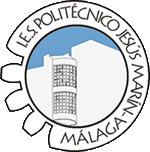 CICLO FORMATIVO DE GRADO MEDIO EN GESTIÓN ADMINISTRATIVA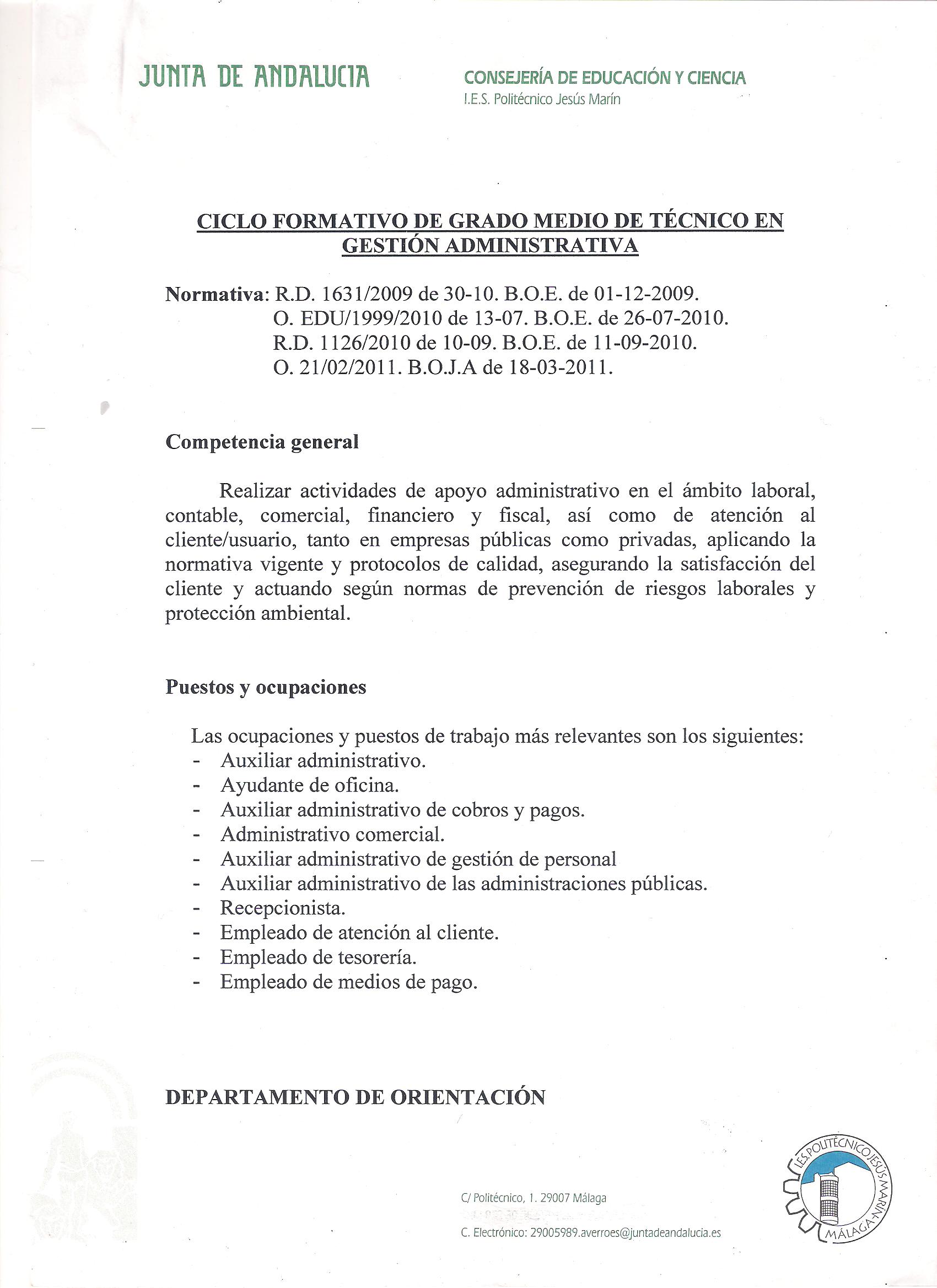 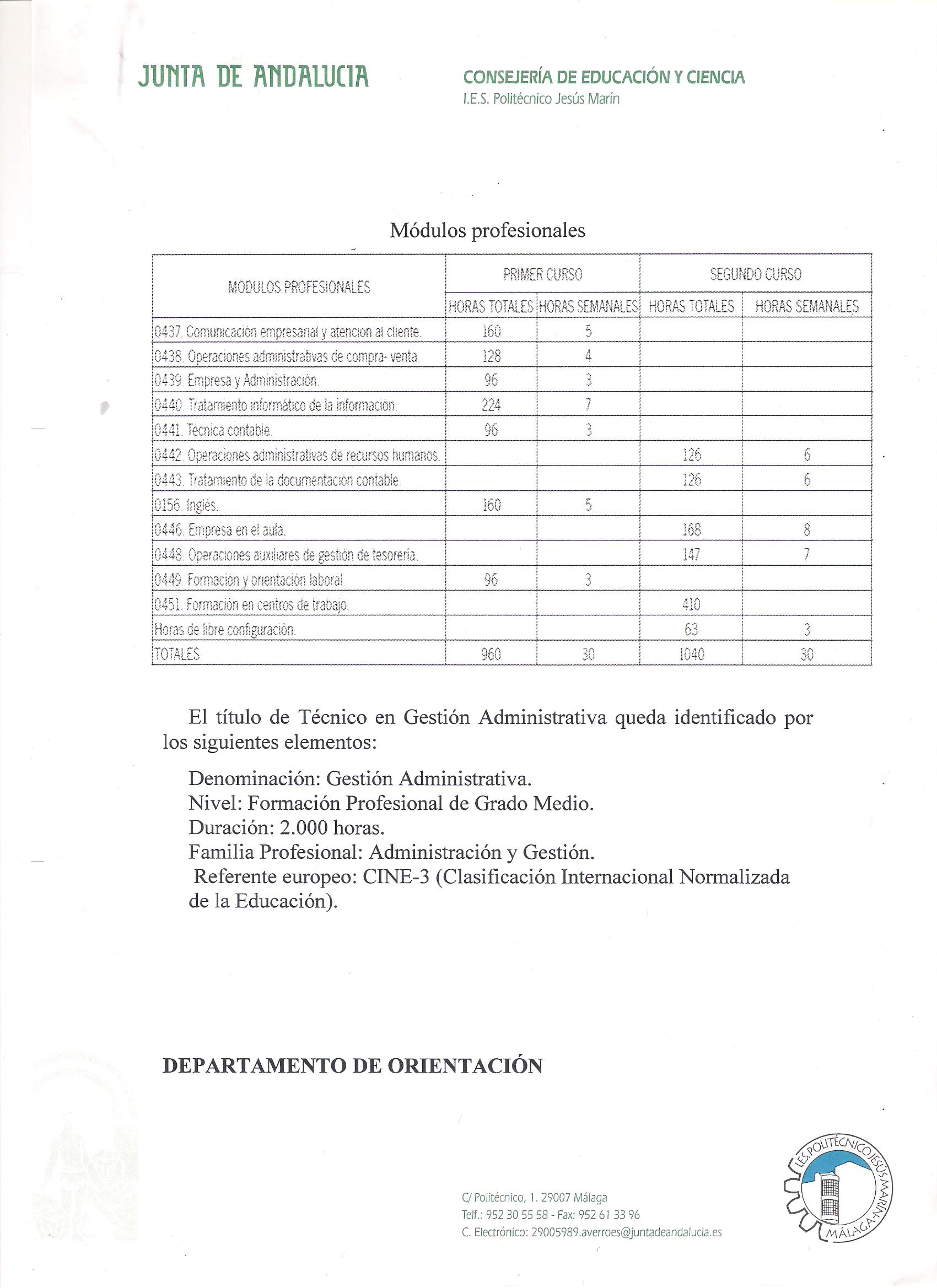 